О проведении публичных слушаний по теме: «Рассмотрение проекта бюджета Новокубанского городского поселения Новокубанского района на 2023 год» В соответствии с федеральным законом от 06 октября 2003 года 
№ 131-ФЗ «Об общих принципах организации местного самоуправления в Российской Федерации», согласно Уставу Новокубанского городского поселения Новокубанского района, решению Совета Новокубанского городского поселения Новокубанского района от 19 ноября 2021 года № 299 «Об утверждении Положения о порядке организации и проведения публичных слушаний, общественных обсуждений в Новокубанском городском поселении Новокубанского района» и в целях реализации прав населения Новокубанского городского поселения Новокубанского района на участие в процессе принятия решений органами местного самоуправления Новокубанского городского поселения Новокубанского района,
п о с т а н о в л я ю:1.	Назначить проведение публичных слушаний по теме: «Рассмотрение проекта бюджета Новокубанского городского поселения Новокубанского района на 2023 год» на 22 ноября 2022 года.2.	Образовать организационный комитет по подготовке и проведению публичных слушаний по теме: «Рассмотрение проекта бюджета Новокубанского городского поселения Новокубанского района на 2023 год» и утвердить его состав согласно приложению № 1 к настоящему постановлению.3.	Утвердить Порядок учета предложений и участия граждан в обсуждении проекта бюджета Новокубанского городского поселения Новокубанского района на 2023 год согласно приложению № 2 к настоящему постановлению.3.	Контроль за выполнением настоящего постановления возложить на начальника финансово-экономического отдела администрации Новокубанского городского поселения Новокубанского района 
О.А. Орешкину.4.	Постановление вступает в силу со дня официального опубликования в информационном бюллетене «Вестник Новокубанского городского поселения» и подлежит размещению на официальном сайте администрации Новокубанского городского поселения Новокубанского района.Глава Новокубанского городского поселенияНовокубанского района                                                                                                                                                     П.В. МанаковПриложение № 1к постановлению администрацииНовокубанского городского поселенияНовокубанского районаот 31.10.2022 г. №1090  Состав организационного комитета по подготовке и проведению публичных слушаний по теме: «Рассмотрение проекта бюджета Новокубанского городского поселения Новокубанского района 
на 2023 год»Начальник финансово-экономического отдела 
администрации  Новокубанского городского 
поселения Новокубанского района                                                                                                                             О.А. Орешкина Приложение № 2к постановлению администрацииНовокубанского городского поселенияНовокубанского районаот 31.10.2022 г. №1090  ПОРЯДОК
учета предложений и участия граждан в обсуждении проекта бюджета Новокубанского городского поселения Новокубанского района 
на 2023 год1. Настоящий Порядок учета предложений и участия граждан в обсуждении проекта бюджета Новокубанского городского поселения Новокубанского района на 2023 год (далее – Порядок) в соответствии с Федеральным законом от 06 октября 2003 года № 131-ФЗ «Об общих принципах организации местного самоуправления в Российской Федерации» закрепляет порядок внесения гражданами предложений по проекту бюджета Новокубанского городского поселения Новокубанского района на 2023 год (далее по тексту – проект бюджета) в целях реализации права на участие в обсуждении проекта бюджета.2. Участники публичных слушаний имеют право вносить предложения и замечания по вопросу публичных слушаний в письменной форме в адрес организационного комитета и (или) в устной форме в ходе проведения публичных слушаний.Предложения и замечания могут направляться в том числе посредством официального сайта администрации Новокубанского городского поселения Новокубанского района в информационно-телекоммуникационной сети «Интернет» через Виртуальную приемную или Он-Лайн приемную.Организационный комитет осуществляет прием предложений по вопросу публичных слушаний начиная с 9.00 часов первого рабочего дня, следующего за днем опубликования постановления администрации Новокубанского городского поселения Новокубанского района о назначении публичных слушаний, до 18.00 часов 21 ноября 2022 года.3. Предложения по проекту бюджета могут вноситься гражданами Российской Федерации, проживающими на территории Новокубанского городского поселения Новокубанского района, обладающими активным избирательным правом.4. Гражданин (группа граждан) оформляет предложения по проекту бюджета согласно приложению к настоящему Порядку и направляет их в организационный комитет.5. Внесенные предложения регистрируются организационным комитетом.6. Предложения должны соответствовать Конституции Российской Федерации, требованиям Федерального закона от 06 октября 2003 года № 131-ФЗ «Об общих принципах организации местного самоуправления в
Российской Федерации», федеральному законодательству, законодательству Краснодарского края и нормативным правовым актам муниципального образования Новокубанский район.7. Предложения должны соответствовать следующим требованиям:1) должны обеспечивать однозначное толкование положений проекта бюджета;2) не допускать противоречие либо несогласованность с иными положениями проекта бюджета.8. Предложения, внесенные с нарушением требований и сроков, предусмотренных настоящим Порядком, могут быть оставлены без рассмотрения.9. По итогам изучения, анализа и обобщения внесенных предложений организационный комитет составляет заключение.10. Заключение организационного комитета на внесенные предложения должно содержать следующие положения:1) общее количество поступивших предложений;2) количество поступивших предложений, оставленных в соответствии с настоящим Порядком без рассмотрения;3) отклоненные предложения в виду несоответствия требованиям, предъявляемым настоящим Порядком;4) предложения, рекомендуемые организационным комитетом к отклонению;5) предложения, рекомендуемые организационным комитетом для внесения в текст проекта бюджета.11. Организационный комитет представляет главе Новокубанского городского поселения Новокубанского района свое заключение и материалы деятельности организационного комитета с приложением всех поступивших предложений.12. Итоги рассмотрения поступивших от граждан предложений по проекту бюджета с обязательным содержанием принятых предложений подлежат обнародованию.Начальник финансово-экономического отдела 
администрации  Новокубанского городского 
поселения Новокубанского района                                                                                                                                 О.А. ОрешкинаПриложениек Порядку учета предложений и участия граждан в обсуждении проекта бюджета Новокубанского городского поселения Новокубанского района на 2023годПРЕДЛОЖЕНИЯ
по проекту бюджета Новокубанского городского поселения Новокубанского района на 2023год, вносимые гражданами при его обсужденииСведения о гражданине (группе граждан), внесшем предложения по 
проекту бюджета Новокубанского городского поселения Новокубанского района на 2023годПодпись гражданина (граждан)                                                                              ДатаНачальник финансово-экономического отдела 
администрации  Новокубанского городского 
поселения Новокубанского района                                                                                                                              О.А. Орешкина                       Информационный бюллетень «Вестник Новокубанского городского поселения Новокубанского района»№ 75 от 31.10.2022г. Учредитель: Совет Новокубанского городского поселения Новокубанского района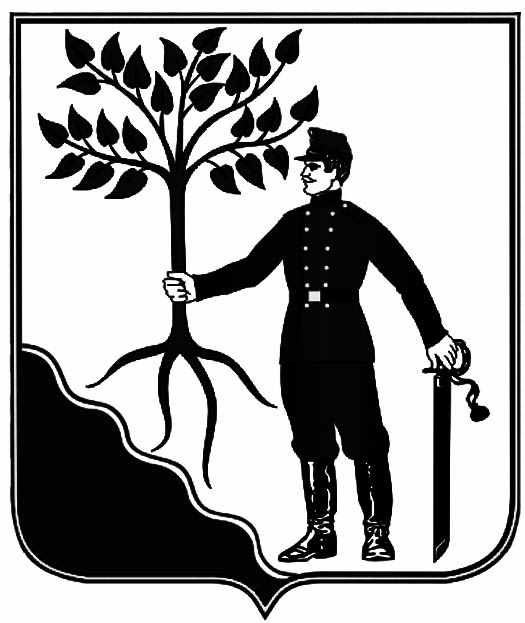 АДМИНИСТРАЦИЯАДМИНИСТРАЦИЯНОВОКУБАНСКОГО ГОРОДСКОГО ПОСЕЛЕНИЯНОВОКУБАНСКОГО ГОРОДСКОГО ПОСЕЛЕНИЯНОВОКУБАНСКОГО  РАЙОНАНОВОКУБАНСКОГО  РАЙОНАПОСТАНОВЛЕНИЕПОСТАНОВЛЕНИЕ         от 31.10.2022 г.№ 1090г. Новокубанскг. НовокубанскОрешкина О.А. -начальник финансово-экономического отдела администрации Новокубанского городского поселения Новокубанского района, председатель комитета;Гусева И.А. -главный специалист финансово-экономического отдела администрации Новокубанского городского поселения Новокубанского района, секретарь комитета;Гладкова С.Г. -заместитель начальника финансово-экономического отдела администрации Новокубанского городского поселения Новокубанского района;Клундук Н.К. -заместитель начальника финансово-экономического отдела администрации Новокубанского городского поселения Новокубанского района.№Пункт, подпункт, статьяТекст проекта бюджетаТекст поправкиТекст проекта бюджета
с учетом поправкиКем внесена поправкаФамилия, имя, отчество гражданина (граждан), внесшего предложенияДомашний адрес, телефонДанные о документе, удостоверяющем личностьМесто работы, учебыИнформационный бюллетень «Вестник Новокубанского городского поселения Новокубанского района»Адрес редакции-издателя:352235, Краснодарский край, Новокубанский район, г. Новокубанск, ул. Первомайская, 128.Главный редактор  А. Е. ВорожкоНомер подписан к печати 31.10.2022 в 10-00Тираж 30 экземпляровДата выхода бюллетеня 31.10.2022Распространяется бесплатно